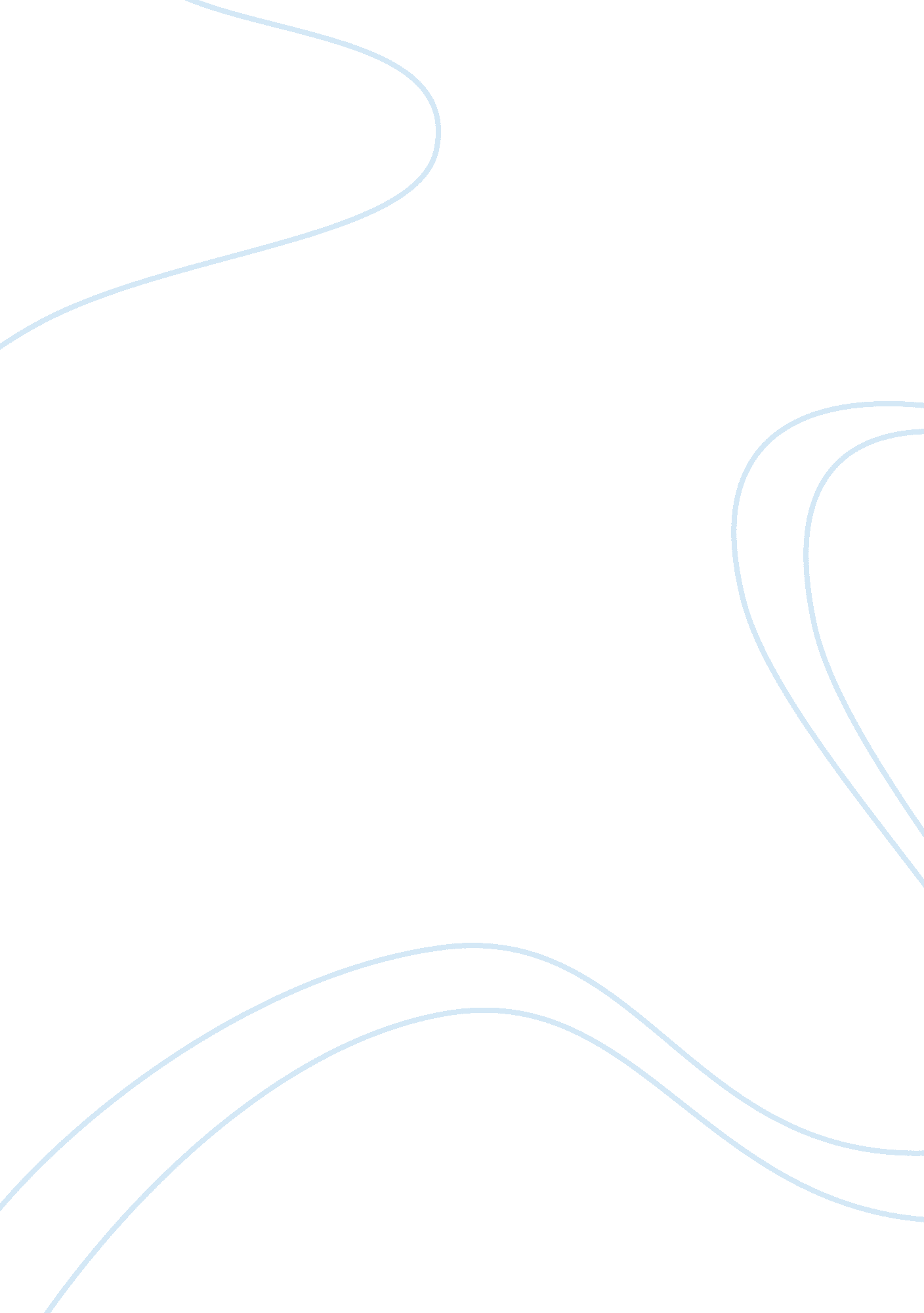 Alex rider: stormbreaker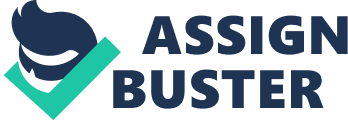 Alex Rider: Stormbreaker 1)I liked this book. It was filled with action and suspense. But I didn’t like how it was far-fetched. A 14 year old that knew all different types of karate, languages, moves, and almost taught like a spy from birth. But other than that, I really liked the book. I like how everything was detailed. 2)A. The main characters are Alex Rider, Ian Rider (dead, but an important name), Yassen Gregorovich, and Herold Sayle. B. The setting of this book is Present day in London. C. The Central Plot is that the Stormbreaker Computers have a Vial of smallpox gas. It comes out of the computers when the computer is turned on. 3) Plot Pyramid ? Ian Rider Dies ? Alex meets men from the bank ? Ian’s office is raided ? Alex see’s the car that Ian was driving when he died. ? He finds out that the bank is really the “ M16” ? Alex becomes a spy ? He goes through intense training for mission ? Goes to Stormbreaker headquarters ? Uses computer and snoops around the plant ? Found and escorted back into his personal room, where Ian Rider slept ? Found a piece of paper with a drawing( will come in handy later) ? Alex hides in vans that go to pick up something at docks. Found out that Yassen is working with Sayle ? Man dies for dropping a steel box ? Goes back to House ? Alex almost gets killed by Yassen and Herold’s men ? Goes to library and gets book ? Finds out what the picture really meant ? Goes into a mine shaft ? Stayed in water for 2 minutes to get to the other side ? Found the lab where the vials were being put into the computer ? Gets aught and tied up ? Escapes and goes to where the ceremony is ? ReachesScienceMuseum ? Prime Minister shot ? Sayle shot and disappeared ? Alex stays in school and Jack is allowed to stay in London ? Sayle finds Alex and brings him to a top of a building ? Helicopter flies away without Alex ? Story Ends 4)My favorite character in this book is Alex Rider. He is strong, agile, smart, and speaks like he is older. He climbs out a window for his own curiosity. He saved Millions of people. Alex also very sneaky. He went around the plant and not being detected for a while. That’s why Alex Rider is my favorite character in the book. 5)The theme that I thought was in this book was that “ An ordinary person could save lives. ” I say that because Alex saved millions of people and he was a regular person. Or at least until his uncle died. He was a regular guy when he went out for training to save the school kids. 6)This story is told in 3rd person. Two page examples are pages 1 and 56. Both of the pages say names and not “ I”, it’s all proper names. 